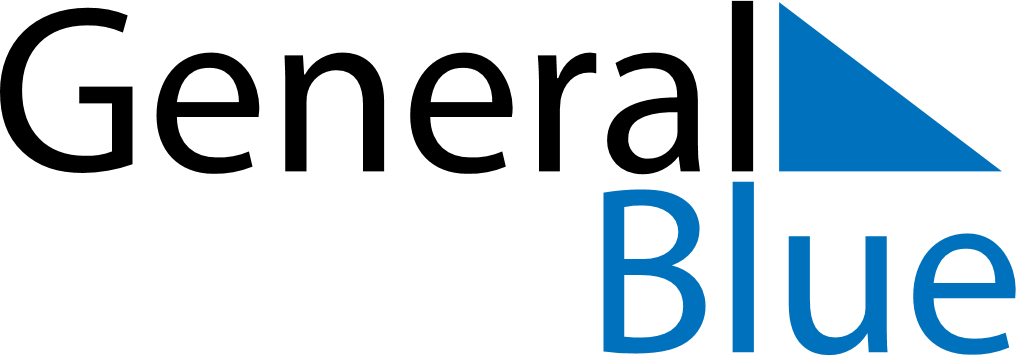 2022 - Q2Russia 2022 - Q2Russia 2022 - Q2Russia 2022 - Q2Russia 2022 - Q2Russia 2022 - Q2Russia AprilMONTUEWEDTHUFRISATSUNApril123April45678910April11121314151617April18192021222324April252627282930AprilMayMONTUEWEDTHUFRISATSUNMay1May2345678May9101112131415May16171819202122May23242526272829May3031JuneMONTUEWEDTHUFRISATSUNJune12345June6789101112June13141516171819June20212223242526June27282930JuneMay 1: Spring and Labour DayMay 9: Victory DayJun 12: Russia Day